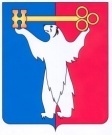 АДМИНИСТРАЦИЯ ГОРОДА НОРИЛЬСКАКРАСНОЯРСКОГО КРАЯРАСПОРЯЖЕНИЕ15.01.2014	     г.Норильск	            № 62О конфликте интересов у руководителей муниципальных учреждений муниципального образования город Норильск	В целях предотвращения (урегулирования) конфликта интересов у руководителей муниципальных учреждений муниципального образования город Норильск, принимая во внимание требования ст. 27 Федерального закона от 12.01.1996 №7-ФЗ «О некоммерческих организациях»1. Руководителям муниципальных учреждений муниципального образования город Норильск:1.1. обратить внимание на требования ст. 27 Федерального закона от 12.01.1996 №7-ФЗ «О некоммерческих организациях» (далее – Федеральный закон), регулирующей вопрос конфликта интересов применительно к деятельности некоммерческих организаций (в том числе муниципальных учреждений);1.2. указать, что под определение конфликта интересов, предусмотренного ст.27 Федерального закона, подпадает ситуация, при которой руководитель муниципального учреждения состоит в трудовых отношениях с гражданами, состоящими с ним в близких родственных отношениях (супруги, родственники по прямой восходящей и нисходящей линии (родители и дети, дедушка, бабушка и внуки), полнородные и неполнородные (имеющие общих отца или мать) братья и сестры). При этом указанные граждане могут извлекать выгоду из пользования, распоряжения имуществом (в том числе возможность получать доходы в денежной или натуральной форме (например, получение заработной платы, путевки)) муниципального учреждения; 1.3. при возникновении ситуации, указанной в пункте 1.2 настоящего распоряжения, в срок до 30.04.2014 предпринять меры, направленные на урегулирование конфликта интересов;1.4. при осуществлении деятельности предпринимать меры, направленные на предотвращение возникновения конфликта интересов.2. Руководителям структурных подразделений Администрации города Норильска:2.1. не позднее десяти рабочих дней со дня вступления в силу настоящего распоряжения, а в случаях временного отсутствия (нахождения в отпуске, служебной командировке, временной нетрудоспособности и др.) - в течение трех рабочих дней после выхода на работу ознакомить с настоящим распоряжением под роспись руководителей курируемых ими муниципальных учреждений муниципального образования город Норильск;2.2. листы ознакомления с настоящим распоряжением всех руководителей, указанных в подпункте настоящего распоряжения, в срок до 17.02.2014 направить в Управление кадров и муниципальной службы Администрации города Норильска.3. Управлению кадров и муниципальной службы Администрации города Норильска (В.Е.Севастьянова) не позднее семи рабочих дней со дня вступления в силу настоящего распоряжения, а в случаях временного отсутствия (нахождения в отпуске, служебной командировке, временной нетрудоспособности и др.) - в течение трех рабочих дней после выхода на работу ознакомить под роспись заместителей Руководителя Администрации города Норильска, руководителей структурных подразделений Администрации города Норильска, курирующих деятельность соответствующих муниципальных учреждений муниципального образования город Норильск, с настоящим распоряжением под роспись.	4. Настоящее распоряжение разместить на сайте муниципального образования город Норильск в разделе «Противодействие коррупции».Исполняющий полномочия Руководителя Администрации города Норильска			     А.П. Митленко